Relazione annuale RPCT anno 2019 ANAGRAFICA AMMINISTRAZIONECodice fiscale Amministrazione: 81002470029Denominazione Amministrazione: COMUNE DI VIVERONEComparto: Comuni fino a 15000 abitantiRegione di appartenenza: PiemonteClasse dipendenti: da 1 a 9Numero totale Dirigenti: 0ANAGRAFICA RPCTNome RPC: ANNA RITACognome RPC: D'ANSELMOQualifica: Segretario ComunalePosizione occupata: Segretario ComunaleData inizio incarico di RPC: 24/11/2015Il RPCT svolge anche le funzioni di Responsabile della trasparenzaRPCT coincide con Segretario Comunale
RPCT svolge la funzione di RPCT anche in altri ComuniRENDICONTAZIONE MISURE GENERALILa presente sezione illustra l’andamento relativo all’attuazione delle misure generali per l’anno di riferimento del PTPC.Sintesi dell’attuazione delle misure generali Con riferimento all’attuazione delle misure generali, nell’anno in corso, sono state programmate 6 misure generali.Rispetto al totale delle misure generali programmate la situazione relativa alla loro attuazione corrisponde alla situazione rappresentata nella figura che segue: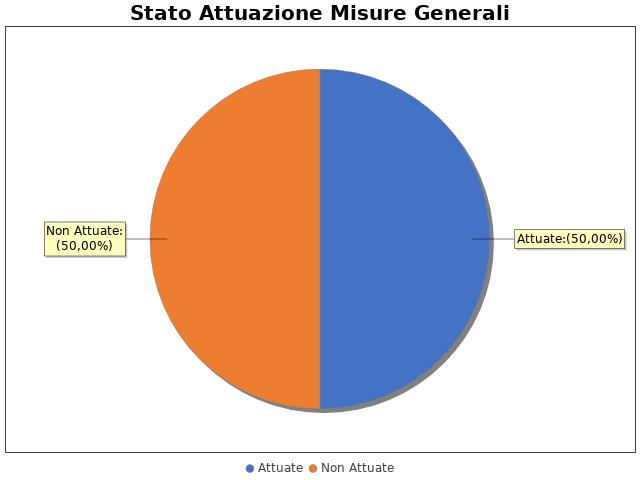 In particolare, per quanto riguarda le misure non attuate si evidenzia che: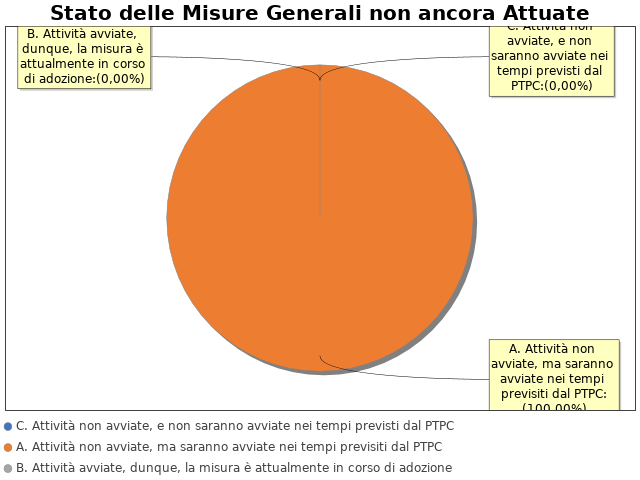 Note del RPCT:Codice di comportamento Il codice di comportamento è stato adottato nel 2018
Rispetto al totale degli atti di incarico e i contratti, sono stati adeguati alle previsioni del Codice di Comportamento adottato, il 70% degli atti.
Le seguenti aree di rischio sono state interessate da procedimenti disciplinari avviati, nell'anno di riferimento del PTPC in esame, per segnalazioni su violazioni del Codice di Comportamento, nei confronti dei dipendenti:
Nell'anno di riferimento del PTPC in esame sono stati attivati, per segnalazioni su violazioni del Codice di Comportamento, 0 procedimenti disciplinari; tra questi, 0 procedimenti disciplinari hanno dato luogo a sanzioni.Note del RPCT:Rotazione del personale Rotazione OrdinariaLa misura Rotazione del Personale non è stata programmata nel PTPC in esame o, laddove la rotazione ordinaria sia stata già adottata negli anni precedenti, non si prevede di realizzare interventi correttivi o ad essa collegati.
Per le seguenti motivazioni: esiguo numero di dipendenti all'interno dell'enteRotazione StraordinariaNel PTPCT non sono state programmate le azioni e le modalità organizzative idonee a garantire la tempestiva adozione della Rotazione Straordinaria del Personale in caso di necessità.
Per le seguenti motivazioni: esiguo numero di dipendenti all'interno dell'enteNote del RPCT:Misure in materia di conflitto di interessi Le misure in materia di inconferibilità e incompatibilità per particolari posizioni dirigenziali (ai sensi del D.lgs. 39/2013), pur essendo state programmate nel PTPC di riferimento, non sono state ancora attuate. 
In particolare, non sono state ancora avviate le attività per l’adozione della misura, ma saranno avviate nei tempi previsti dal PTPCLe misure in materia di conferimento e autorizzazione degli incarichi ai Dipendenti, pur essendo state programmate nel PTPC di riferimento, non sono state ancora attuate.  
In particolare: 
 - Non sono state ancora avviate le attività per l’adozione della misura, ma saranno avviate nei tempi previsti dal PTPCNote del RPCT:Whistleblowing La misura “Whistleblowing”, pur essendo stata programmata nel PTPC di riferimento, non è stata ancora attuata. 
In particolare, non sono state ancora avviate le attività per l’adozione della misura, ma saranno avviate nei tempi previsti dal PTPC.Note del RPCT:Formazione Nell’anno di riferimento del PTPC è stata erogata formazione sul tema della prevenzione della corruzione e/o tecnica/specialistica sui processi particolarmente esposti al rischio ai seguenti soggetti: 
 - RPCT per un numero medio di ore pari a 6

Per ogni corso di formazione erogato, non sono stati somministrati ai partecipanti presenti dei questionari finalizzati a misurare il loro livello di gradimento.
La formazione è stata erogata da soggetti: Esterni
In particolare, la formazione è stata affidata a:
 - Formazione in houseNote del RPCT:TrasparenzaSono stati volti monitoraggi sulla pubblicazione dei dati così come previsti nel PTPC.
In particolare, essi sono stati svolti con la seguente periodicità:
Annuale

I monitoraggi non hanno evidenziato irregolarità nella pubblicazione dei dati.
L'amministrazione ha, in parte, realizzato l'informatizzazione del flusso per alimentare la pubblicazione dei dati nella sezione “Amministrazione trasparente”.
Il sito istituzionale, relativamente alla sezione 'Amministrazione trasparente', non traccia il numero delle visite.

La procedura per la gestione delle richieste di accesso civico 'semplice' è stata adottata e pubblicata sul sito istituzionale.

Nell’anno di riferimento del PTPC sono pervenute richieste di accesso civico 'semplice'.
In particolare, sono pervenute 2 richieste di accesso civico “semplice”, delle quali, 0 hanno dato luogo ad un adeguamento nella pubblicazione dei dati.

La procedura per la gestione delle richieste di accesso civico 'generalizzato' è stata adottata e pubblicata sul sito istituzionale.

Nell’anno di riferimento del PTPC non sono pervenute richieste di accesso civico 'generalizzato'.
Non è stato istituito il registro degli accessi.Note del RPCT:PantouflageLa misura “Pantouflage”, pur essendo stata programmata nel PTPC di riferimento, non è stata ancora attuata.

In particolare, non sono state ancora avviate le attività per l’adozione della misura, ma saranno avviate nei tempi previsti dal PTPCNote del RPCT:Commissioni e conferimento incarichi in caso di condannaLa misura “Commissioni, assegnazioni di uffici e conferimento di incarichi in caso di condanna per delitti contro le PA” non è stata programmata nel PTPC in esame o, laddove la misura sia stata già adottata negli anni precedenti, non si prevede di realizzare interventi idonei a garantire la corretta e continua attuazione della stessa.
Per le seguenti motivazioni: esiguo numero di dipendenti all'interno dell'enteNote del RPCT:Patti di integritàLa misura “Patti di Integrità” non è stata programmata nel PTPC in esame o, laddove la misura sia stata già adottata negli anni precedenti, non si prevede di realizzare interventi idonei a garantire la corretta e continua attuazione della stessa.
Per le seguenti motivazioni: esiguo numero di dipendenti all'interno dell'enteNote del RPCT:Considerazioni conclusive sull’attuazione delle misure generaliIl complesso delle misure attuate ha avuto un effetto (diretto o indiretto):
 - neutrale sulla qualità dei servizi
 - neutrale sull'efficienza dei servizi (es. in termini di riduzione dei tempi di erogazione dei servizi)
 - neutrale sul funzionamento dell'amministrazione (es. in termini di semplificazione/snellimento delle procedure)
 - positivo sulla diffusione della cultura della legalità
 - neutrale sulle relazioni con i cittadini
 - neutrale su Viste le esigue dimensioni dell'Ente non si sono riscontrate significativi riscontriRENDICONTAZIONE MISURE SPECIFICHENon sono state programmate nel PTPC in esame misure specifiche. Le ragioni alla base della mancata programmazione nel PTPC in esame misure specifiche sono di seguito riportate:
Ci si attiena a quanto contenuto nel PNAQuadro di sintesi dell’attuazione delle misure specifiche Non sono state attuate misure specificheNote del RPCT:MONITORAGGIO GESTIONE DEL RISCHIO Il grafico che segue indica, per ciascuna area di rischio esaminata nel PTPC, il numero di eventi corruttivi che si sono verificati nell’anno in corso (laddove verificatisi):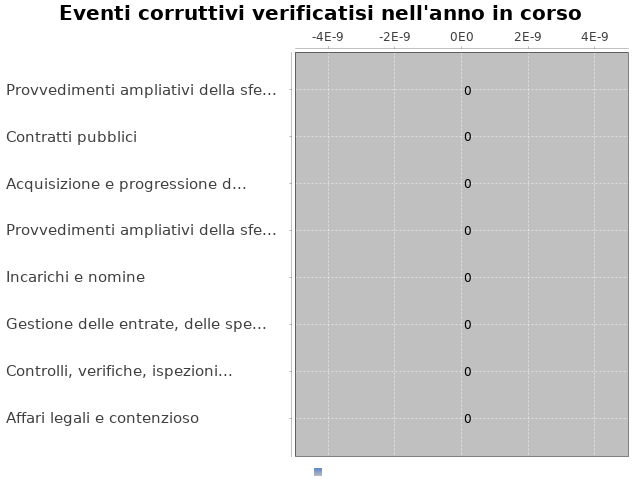 Con riferimento alle aree in cui si sono verificati eventi corruttivi, la tabella che segue indica se nel PTPC erano state previste misure di prevenzione della Corruzione:Tabella 1 - Previsione misure nelle aree in cui si sono verificati fenomeni corruttiviSi ritiene che la messa in atto del processo di gestione del rischio abbia generato dentro l’organizzazione i seguenti effetti:  -è aumentata la consapevolezza del fenomeno corruttivo
  -è rimasta invariata la capacità di scoprire casi di corruzione
  -è rimasta invariata la reputazione dell'ente

Il PTPC  non è stato elaborato in collaborazione con altre amministrazioni.MONITORAGGIO ALTRE MISURE 
Non è stata effettuata la rotazione degli incarichi di arbitrato.
Non sono pervenuti suggerimenti e/o richieste di chiarimenti in merito alla strategia di prevenzione della corruzione dell'ente da parte di soggetti esterni all'amministrazione (es. sulle misure di prevenzione della corruzione adottate da parte di soggetti esterni all'amministrazione)
Tali suggerimenti non sono stati accolti.MONITORAGGIO PROCEDIMENTI PENALI Non ci sono state denunce a carico di dipendenti dell'amministrazione nell'anno di riferimento del PTPC in esame.Non sono stati avviati procedimenti penali a carico di dipendenti dell'amministrazione nell'anno di riferimento del PTPC in esame.Note del RPCT:MONITORAGGIO PROCEDIMENTI DISCIPLINARI Non sono stati avviati procedimenti disciplinari riconducibili a fenomeni corruttivi (in senso ampio, non solo per fatti penalmente rilevanti) a carico dei dipendenti.Note del RPCT:CONSIDERAZIONI GENERALI Si ritiene che lo stato di attuazione del PTPC (definito attraverso una valutazione sintetica del livello effettivo di attuazione del Piano e delle misure in esso contenute) sia Sufficiente, per tali ragioni: Si rilevano criticità sull'attuazione a causa del ridotto numero di dipendenti a dispetto della mole di scadenze e adempimenti da attuare

Si ritiene che l’efficacia complessiva della strategia di prevenzione della corruzione (definita attraverso una valutazione sintetica) con particolare riferimento alle misure previste nel Piano e attuate sia Idoneo, per tali ragioni: Non si rilevavano fenomeni corruttivi all'interno dell'Ente. Pertanto la misura si ritiene idonea

Si ritiene che l'esercizio del ruolo di impulso e coordinamento del RPC rispetto alla messa in atto del processo di gestione del rischio (definito attraverso una valutazione sintetica) sia stato Parzialmente idoneo, per tali ragioni: il RPC non è sempre presente all'interno dell'EnteMONITORAGGIO MISURE SPECIFICHEIl presente capitolo illustra l’andamento relativo all’attuazione delle singole misure specifiche programmate nell’anno di riferimento del PTPC.Misure specifiche di controlloNon sono state programmate misure specifiche di controllo.Note del RPCT:Misure specifiche di trasparenzaNon sono state programmate misure specifiche di trasparenza.Note del RPCT:Misure specifiche di definizione e promozione dell’etica e di standard di comportamentoNon sono state programmate misure specifiche di definizione e promozione dell'etica e di standard di comportamento.Note del RPCT:Misure specifiche di regolamentazioneNon sono state programmate misure specifiche di regolamentazione.Note del RPCT:Misure specifiche di semplificazioneNon sono state programmate misure specifiche di semplificazione.Note del RPCT:Misure specifiche di formazioneNon sono state programmate misure specifiche di formazione.Note del RPCT:Misure specifiche di rotazioneNon sono state programmate misure specifiche di rotazione.Note del RPCT:Misure specifiche di disciplina del conflitto di interessiNon sono state programmate misure specifiche di disciplina del conflitto di interessi.Note del RPCT:Aree di rischioEVENTI CORRUTTIVIPREVISIONE DI MISURENessuna previsione